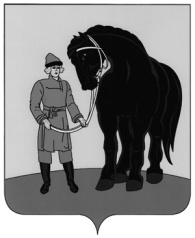 								Приложение к постановлению администрации Гаврилово-Посадского муниципального районаот 18.05.2018 № 276-пСостав комиссии по проведению торгов по продаже земельных участков из земель, государственная собственность на которые не разграниченаПредседатель комиссии:Тензок В.Э. – заместитель главы администрации;Заместитель председателя комиссии:Лебедев М.В. – начальник Управления градостроительства и архитектуры;Секретарь комиссии:Кочеткова Н.В. – главный специалист Управления градостроительства и архитектуры;Члены комиссии:Сосина И.А. - главный специалист Управления градостроительства и архитектуры;Ковалева В.В. - главный специалист Управления градостроительства и архитектуры;Карасева М.В. – начальник юридического отдела администрации Гаврилово-Посадского муниципального района.АДМИНИСТРАЦИЯ ГАВРИЛОВО-ПОСАДСКОГОМУНИЦИПАЛЬНОГО РАЙОНА ИВАНОВСКОЙ ОБЛАСТИПОСТАНОВЛЕНИЕот 18.05.2018 № 276-пО проведении торгов по продаже земельных участков из земель, государственная собственность на которые не разграничена            В соответствии с частью 1 статьи 39.11 Земельного кодекса Российской Федерации, соглашениями о передаче полномочий заключенными с исполнительно-распорядительными органами местного самоуправления поселений, расположенных на территории Гаврилово-Посадского муниципального района, Соглашением между администрацией Петровского городского поселения и администрацией Гаврилово-Посадского муниципального района о передаче осуществления технических функций в сфере земельно-имущественных отношений, Администрация Гаврилово-Посадского муниципального района п о с т а н о в л я е т:	          1. Провести торги по продаже:           1.1. земельного участка общей площадью 297 кв.м. из категории  земель «Земли населённых пунктов» с кадастровым номером 37:03:010120:1103, находящегося по адресу: Ивановская область, г.Гаврилов Посад, ул.Красноармейская, у д.22, разрешенное использование (назначение) – для ведения огородничества и установить начальную цену на основании кадастровой стоимости такого земельного участка в размере 27520 (Двадцать семь тысяч пятьсот двадцать) рублей 02 копейки. Шаг аукциона установлен в размере 3% от начальной цены и составляет – 825 (Восемьсот двадцать пять) рублей 60 копеек;  1.2.  земельного участка общей площадью 736 кв.м. из категории  земель «Земли населенных пунктов» с кадастровым номером 37:03:010502:561, находящегося по адресу: Ивановская область, Гаврилово-Посадский район, с.Иваньково  разрешенное использование (назначение) - для ведения личного подсобного хозяйства и установить начальную цену на основании кадастровой стоимости такого земельного участка в размере 62250 (Шестьдесят две тысячи двести пятьдесят) рублей 88 копеек. Шаг аукциона установлен в размере 3% от начальной цены и составляет – 1867 (Одна тысяча восемьсот шестьдесят семь) рублей 52 копейки.            1.3. земельного участка общей площадью 135 кв.м. из категории  земель «Земли населённых пунктов» с кадастровым номером 37:03:010301:1607, находящегося по адресу: Ивановская область, Гаврилово-Посадский район, п.Петровский, ул.Победы, у д.20, разрешенное использование (назначение) – для ведения огородничества и установить начальную цену на основании кадастровой стоимости такого земельного участка в размере 13575 (Тринадцать тысяч пятьсот семьдесят пять) рублей 60 копеек. Шаг аукциона установлен в размере 3% от начальной цены и составляет – 407 (Четыреста семь) рублей 26 копейки;           1.4. земельного участка общей площадью 521 кв.м. из категории  земель «Земли населённых пунктов» с кадастровым номером 37:03:010906:92, находящегося по адресу: Ивановская область, Гаврилово-Посадский район, д.Новая, разрешенное использование (назначение) – для ведения личного подсобного хозяйства и установить начальную цену на основании кадастровой стоимости такого земельного участка в размере 26451 (Двадцать шесть тысяч четыреста пятьдесят один) рубль 17 копеек. Шаг аукциона установлен в размере 3% от начальной цены и составляет – 793 (Семьсот девяносто три) рубля 53 копейки.           1.5. земельного участка общей площадью 1500 кв.м. из категории  земель «Земли населённых пунктов» с кадастровым номером 37:03:011211:10, находящегося по адресу: Ивановская область, Гаврилово-Посадский район, д.Шатры, разрешенное использование (назначение) – для ведения личного подсобного хозяйства и установить начальную цену на основании кадастровой стоимости такого земельного участка в размере 126795 (Сто двадцать шесть тысяч семьсот девяносто пять) рублей. Шаг аукциона установлен в размере 3% от начальной цены и составляет – 3803 (Три тысячи восемьсот три) рубля 85 копеек.         2. Способ проведения торгов по продаже земельных участков, указанных в пункте 1 настоящего постановления – продажа на аукционе, открытом по составу участников с открытой формой подачи предложений о цене   земельного  участка.   Продавцом   земельных  участков    назначить Управление   градостроительства и архитектуры  Администрации Гаврилово-Посадского  муниципального района Ивановской области.         3. Создать комиссию по проведению торгов по продаже земельных участков из земель, государственная собственность на которые не разграничена согласно приложению.          4.Установить задаток для участия в торгах в размере 20% от начальной цены на основании кадастровой стоимости земельного участка.          5. Установить, что информационное сообщение о проведении торгов по продаже земельных участков из земель, государственная собственность на которые не разграничена подлежит опубликованию в сборнике «Вестник Гаврилово-Посадского муниципального района» и размещению на официальном сайте в сети Интернет: https://torgi.gov.ru:/.         6. Настоящее постановление вступает в силу со дня подписания.7. Опубликовать настоящее постановление  в  сборнике  «Вестник Гаврилово-Посадского  муниципального  района».Глава Гаврилово-Посадского муниципального района		      	                                   В.Ю.Лаптев